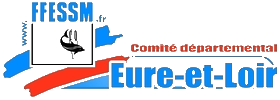 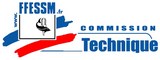 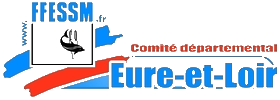 Demande de mise à disposition de Salle au CDOSA retourner à : materiel@codep28ffessm.comNom : 		Prénom :		Club :                       Commission :		Adresse mail :		N° de téléphone :		Nombre de personnes : Date souhaitée :		Horaire prévu :		Remarque		Les clefs sont à prendre et à rapporter à mon domicile  7 rue Charles Péguy CHAMPHOL